8 группа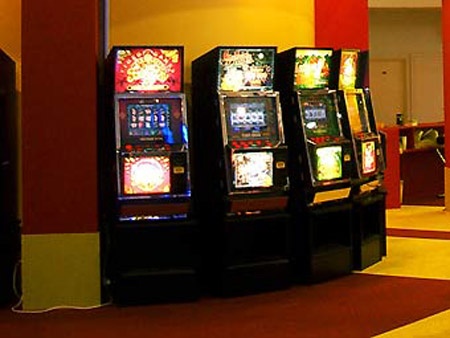 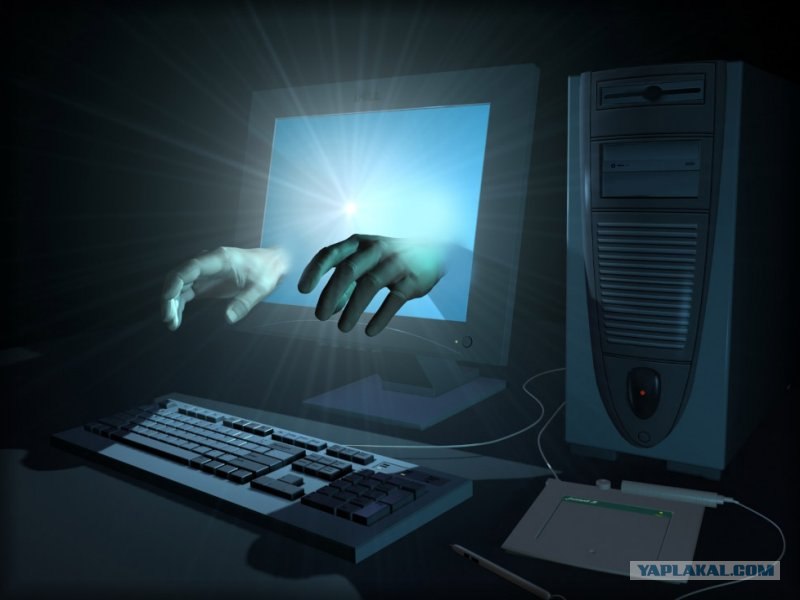 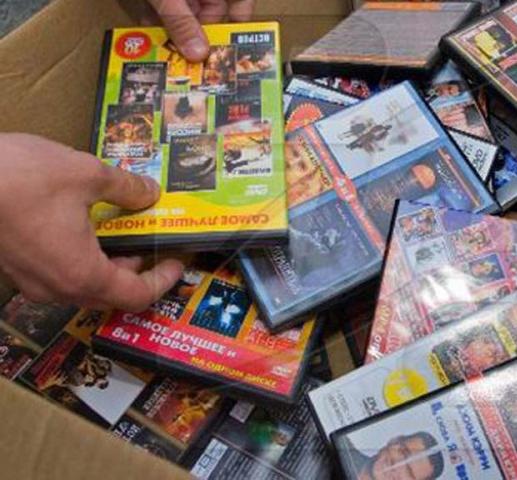 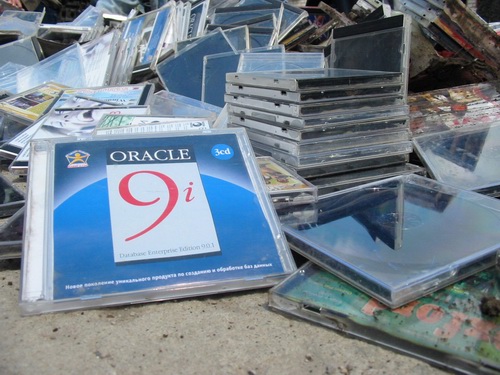 